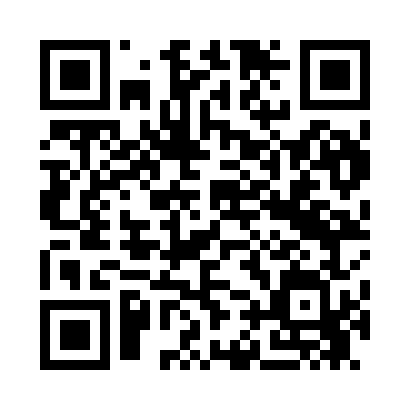 Prayer times for Sulbi, EstoniaMon 1 Apr 2024 - Tue 30 Apr 2024High Latitude Method: Angle Based RulePrayer Calculation Method: Muslim World LeagueAsar Calculation Method: HanafiPrayer times provided by https://www.salahtimes.comDateDayFajrSunriseDhuhrAsrMaghribIsha1Mon4:146:401:175:407:5510:112Tue4:106:371:165:427:5710:143Wed4:066:351:165:447:5910:184Thu4:026:321:165:458:0110:215Fri3:586:291:165:478:0310:246Sat3:546:261:155:488:0610:287Sun3:506:231:155:508:0810:318Mon3:456:211:155:518:1010:359Tue3:416:181:145:538:1210:3910Wed3:366:151:145:558:1410:4211Thu3:316:121:145:568:1710:4612Fri3:276:101:145:588:1910:5013Sat3:226:071:135:598:2110:5414Sun3:176:041:136:018:2310:5915Mon3:126:011:136:028:2611:0316Tue3:075:591:136:048:2811:0717Wed3:065:561:126:058:3011:1018Thu3:055:531:126:078:3211:1119Fri3:045:511:126:088:3511:1220Sat3:035:481:126:108:3711:1321Sun3:025:451:126:118:3911:1422Mon3:005:431:116:128:4111:1523Tue2:595:401:116:148:4311:1624Wed2:585:381:116:158:4611:1625Thu2:575:351:116:178:4811:1726Fri2:565:321:116:188:5011:1827Sat2:555:301:116:198:5211:1928Sun2:545:271:106:218:5511:2029Mon2:525:251:106:228:5711:2130Tue2:515:221:106:238:5911:22